Leicestershire Cares referral form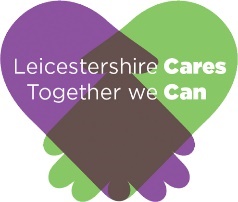 Date of referral:Participant detailsReferrer’s detailsParticipant’s situationEmployment status:  Employed   In education or training  NEET or unemployed  Not looking for workAre they claiming any benefits? Yes/No (delete as appropriate)If yes, which benefits are they claiming? ___________________________________Current living situation (tick all that apply):  Living alone  Living with partner  Living with children  Living with parents/carers  Living in temporary accommodation  Homeless  Rough Sleeping  Sofa surfing  Other (please give brief details): Is the participant known to (tick all that apply):  be care experienced  have parenting or caring responsibilities  be involved in offending  be affected by exploitation  to be persistently absent or excluded from school/college  have any drug or alcohol issuesIf yes to any of the above, please give brief details below:Participant’s health needs and special requirements Does the participant have any of the following?  Physical health needs  Mental health needs  Learning difficulties or disabilities  Allergies we need to be aware of  Access requirements we need to be aware of (e.g. for a disability)  Requirements related to religion, disability, age, gender or sexuality that we need to be aware ofIf yes to any of the above, please give brief details below:Support needsWhat would your participant like support with?  Benefits and finance  Finding work  Getting into education/training  Housing  Life skills  Meeting new people/making friends  Mental and emotional health  Relationships   Voice/advocacy support and activitiesOther professionalsPlease give the details of any other key workers supporting the participant (e.g. social worker, 16+ worker, probation officer).Emergency Contact Information Name Contact DetailsDeclarationsReferrer:I confirm that I have consent from the participant to share their information with Leicestershire Cares. I confirm that the participant agrees to be contacted by a member of Leicestershire Cares staff. Signed: Date: Participant (if possible):I confirm that this information is accurate. I agree that this information can be shared with Leicestershire Cares. I understand that this information will be stored securely by Leicestershire Cares for up to three years, before being destroyed in line with GDPR. I give permission for Leicestershire Cares to contact me or other agencies to get further information to assess my suitability for their projects. Signed:Date:Thank you for the referral. Please return it toAidan Croughwell-Burton Aidan@leicestershirecares.co.ukM: 07748932386Equalities monitoring form Asian/Asian British: 		 Black/Black British	 Mixed  White British    White other	 Arab Other Rather Not Say Do you identify with the gender you were assigned at birth? 
 Yes            No     	 Rather Not Say Do you consider yourself to have a disability?  Yes – Physical Disability		 Yes – Learning Disability	 Yes – Multiple Disabilities  Yes – Sensory Impairment   Yes – Mental Health Issues	 No Disability  Rather Not Say How would you describe your religion or beliefs? 
 Buddhist				 Christian Hindu				 Jewish Muslim  		 Sikh  Other (Please state) 	 No Religion or Belief		 Rather Not Say 
 
How would you describe your sexual orientation? 
 Heterosexual / Straight		 Gay 
 Lesbian				 Bisexual 
 Other (Please state)		 Rather Not Say Name:DOB:Age:Gender:  Female	 Male	 Other	 Rather Not Say  Female	 Male	 Other	 Rather Not Say  Female	 Male	 Other	 Rather Not Say Address:Based in: Leicester city 	 Leicestershire	 Rutland Leicester city 	 Leicestershire	 Rutland Leicester city 	 Leicestershire	 RutlandEmail:Phone:NI Number:Name:Organisation:Email:Phone:Name:DOB:Age:Gender: Female	 Male	 Other	 Rather Not Say  Female	 Male	 Other	 Rather Not Say  Female	 Male	 Other	 Rather Not Say Ethnicity: